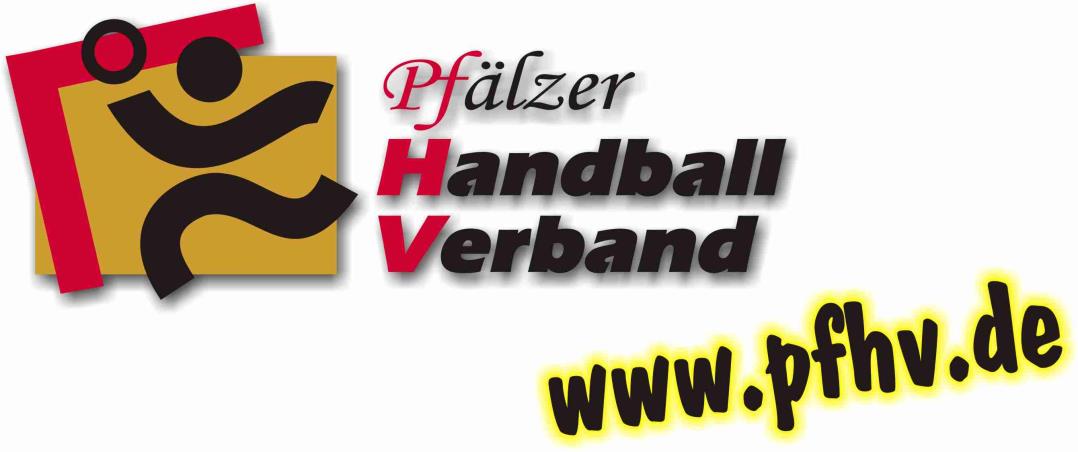 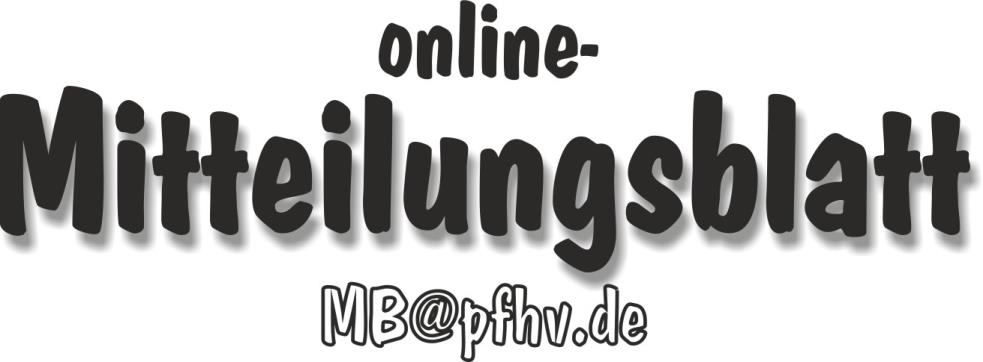 Nummer 23Stand: 07.06.2018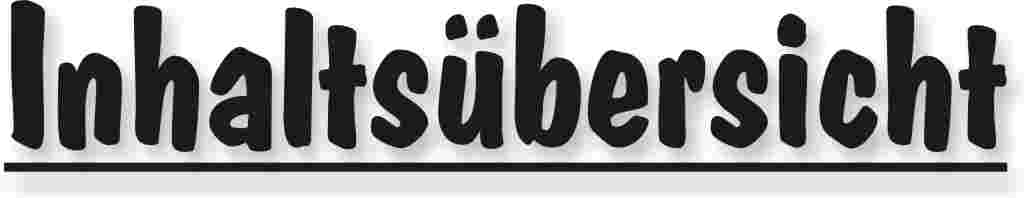 Halten Sie die Strg-Taste gedrückt und klicken in der Übersicht auf die gewünschte Seitenzahl, danach gelangen Sie direkt zur entsprechende Stelle im word-Dokument.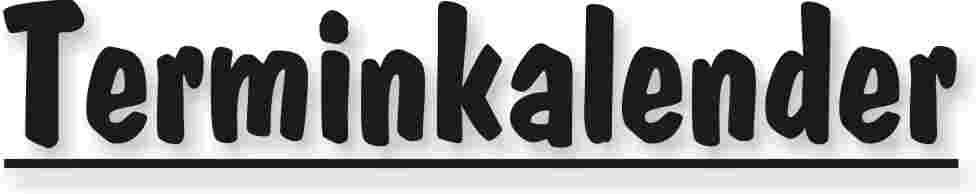 Der komplette Terminkalender kann auf der PfHV-Homepage eingesehen werden:http://www.pfhv.de/index.php/service/terminkalender 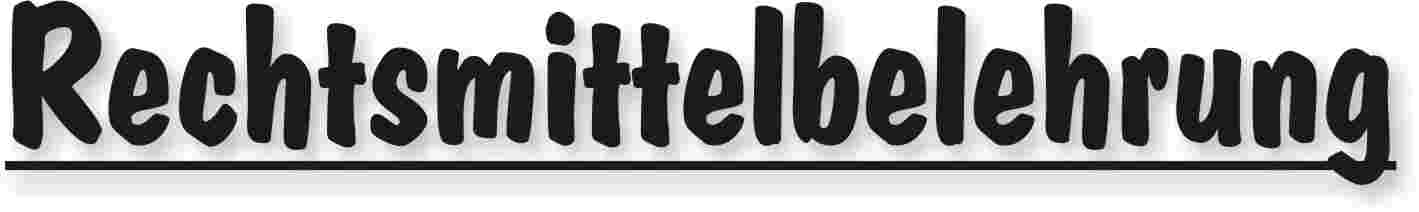 Gegen alle Sportinstanzenbescheide ist innerhalb von 14 Tagen nach Zustellung gebührenfreier doch kostenpflichtiger Einspruch zum Vorsitzenden des VSG möglich [maßgebend ist nach § 42 RO grundsätzlich das Datum des Poststempels. Der Zugang gilt am dritten Tag nach der Aufgabe als erfolgt: bei Veröffentlichung im MB gilt er mit dem dritten Tage nach der Veröffentlichung als bewirkt].Gegen Urteile des VSG ist innerhalb von 14 Tagen nach Zustellung [maßg. siehe 1.] Berufung zum VG-Vorsitzenden möglich.Gegen Urteile des Verbandsgerichtes ist innerhalb von 14 Tagen nach Zustellung [maßg.s.1.] Revision zum Vorsitzenden des DHB-Bundesgerichtes, Herrn Dr. Hans-Jörg Korte, Eickhorstweg 43, 32427 Minden möglich. Innerhalb dieser Frist sind darüber hinaus die Einzahlung der Revisionsgebühr in Höhe von EUR 500,00 und eines Auslagenvorschusses in Höhe von EUR 400,00 beim DHB nachzuweisen. Auf die weiteren Formvorschriften aus § 37 RO DHB wird ausdrücklich hingewiesen.Für alle Einsprüche, Berufungen und Revisionen gilt....Die entsprechenden Schriften sind von einem Vorstandsmitglied und dem Abteilungsleiter zu unterzeichnen. Name und Funktion des jeweiligen Unterzeichnenden müssen in Druckschrift vermerkt sein. Sie müssen einen Antrag enthalten, der eine durchführbare Entscheidung ermöglicht. Der Nachweis über die Einzahlung von Gebühr und Auslagenvorschuss ist beizufügen. Die §§ 37 ff. RO sind zu beachten.Einsprüche gegen Entscheidungen der Sportinstanzen  -  EUR 0,00 Rechtsbehelfe zum PfHV-VSG  -  EUR 30,00Berufung zum PfHV-VG  -  EUR 50,00Revision zum BG DHB:     EUR 500,00 und EUR 400,00 Auslagenvorschuss = EUR 900,00 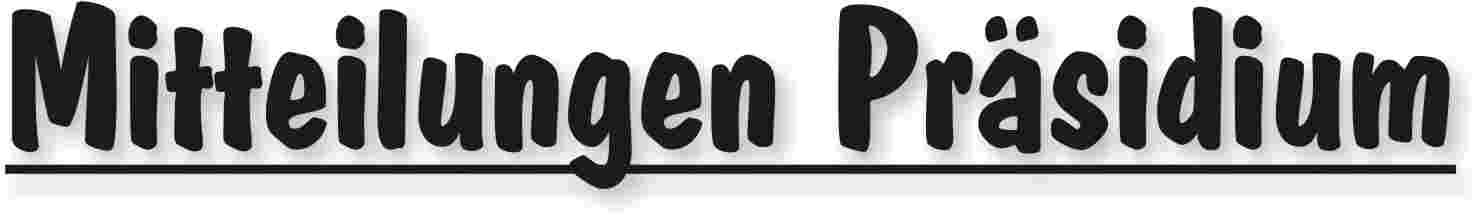 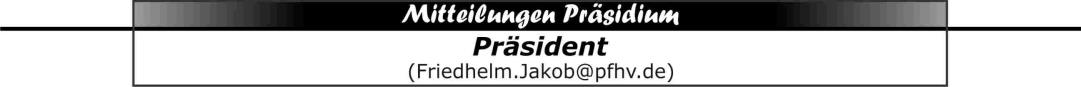 P r o t o k o l ldes Delegiertentages 2018 mit angeschlossenen Staffeltagen 
getrennt nach Aktive und JugendOrt: 		Pfalzhalle HaßlochZeitraum	18.00 Uhr  -  19.15 Uhr (parlamentarischer Teil)		Staffeltag Aktive:  	19.30 Uhr  - 20.15 Uhr		Staffeltag Jugend:	19.30 Uhr  - 20.45 UhrAnwesend:	Alle Vereine bzw. Spielgemeinschaften mit aktivem HandballbetriebFehlende:	TV Hauenstein, TV HochdorfTOP 1: 		Eröffnung des Delegiertentages und Begrüßung durch den PräsidentenDer Präsident Friedhelm Jakob begrüßt die Anwesenden Vereinsvertreter und -vertreterinnen. Die Versammlung gedenkt des im Dezember verstorbenen Vizepräsidenten Lehrwesen Rainer Krebs, dessen handballerischen Werdegang Jakob in kurzen Worten beschreibt.TOP 2:		Feststellung der ordnungsgemäßen Einberufung, der Stimmenzahl und der BeschlussfähigkeitDer Vizepräsident recht stellt mit Nennung der jeweiligen Daten die ordnungsgemäße Einberufungund Beschlussfähigkeit an Hand der Eintragungen in die Anwesenheitsliste fest. TOP 3:		Kurzbericht des Präsidenten In kurzen Zügen geht der Präsident auf Ereignisse erfreulicher und unerfreulicher Art des letzten Jahres ein. Wichtige angesprochene Punkte:Sein letztes Präsidentenjahr bricht anZulassung zweiter MannschaftenLeistungssport – BreitensportVerlockungen, sich anderen stärkeren Vereinen anzuschließenSchiedsrichter-Soll und Umgang mit JungschiedsrichternLehre nun unter Leitung von Ulf Meyhöfer, wenn die Delegiertenversammlung zustimmtHerausforderung SchuleTrainerausbildungDatenschutzUnter diesem Stichwort weist Jakob daraufhin, dass das Präsidium einen externen Datenschutzbeauftragten berufen hat: Rechtsanwalt Andreas König, Ludwigshafen. Herr König ist anwesend und stellt sich der Versammlung mit wenigen Worten vor. Top 4: 		Abnahme der JahresrechnungVizepräsident Adolf Eiswirth erläutert Punkte der Jahresrechnung 2017, die den Vereinen zugegangen ist. Er geht davon aus, dass die Darlehensschulden bis Ende des Jahres getilgt sein werden. Er betont, dass der Verband zur Finanzierung des Spiel- und Lehrbetriebs ohne die Sportbund-Mittel auf seine Vereine zurückgreifen müsste, und hebt Sponsoren wie Pfalzgas-AG, Volksbank Speyer und Erdinger Weißbräu heraus, Pfalzgas für die Kostenübernahme von 27 Turnieren des Pfalzgas-Cups und weitere Zuwendungen. 53.756 Euro habe der Verband für Jugendförderung ausgegeben. Er stellte die Leistung der vielen Ehrenamtlichen des Verbandes heraus. Top 5: 		Bericht der Kassenprüfer Gustav Wünschel vom SV Bornheim berichtet von der Kassenprüfung mit Nikolaus Nessel und Willi Bussjäger und schließt damit, dass bei Strichproben eine vollständige, korrekte Buchführung festgestellt worden sei. Wünschel schlägt der Versammlung die Entlastung des Präsidiums vor. Bei Enthaltung des Präsidiums wird diesem die Entlastung erteilt.Top 6: 		Genehmigung des vom Präsidium beschlossenen Haushaltsplanes 2018Vizepräsident Adolf Eiswirth nennt Kennziffern des den Vereinen zugegangenen Plans mit in der Summe 303.100 Euro an Einnahmen und Ausgaben. Er weist darauf hin, dass die Vereine im Verband 2010 19.747 Mitglieder hatten und 2018 noch 15.691 Mitglieder und weniger Sponsoren. Er bittet die Vereine zu prüfen, ob alle Handballer und dem Handball nahestehenden Mitglieder dem Sportbund gemeldet werden. Die Versammlung nimmt den Haushaltsplan wie vorgelegt einstimmig an. Top 7: 		Wahl des Vizepräsidenten LehrwesenDer vom Präsidium vorgeschlagene Ulf Meyhöfer, der in Köln weilt, stellt sich in einer Videobotschaft vor. Bei der anschließenden Wahl wird der 56-Jährige bei einer Enthaltung als Nachfolger des verstorbenen Rainer Krebs gewählt.Top 8: 		Behandlung der eingegangenen Anträge durch den Vizepräsidenten RechtDer Vizepräsident recht leitet diesen Tagesordnungspunkt. Manfred Köllermeyer spricht den (wieder zurückgezogenen) Dringlichkeitsantrag der TG Waldsee an: Ein jugendlicher Torwart soll mit einer Gesichtsmaske spielen dürfen. Präsident Friedhelm Jakob erläutert die Thematik. Das Präsidium wird den Antrag in jedem Fall weiter verfolgen. Die Versicherungsseite des Falles konnte bereits dahingehend geklärt werden, dass bei der AM-Versicherung der notwendige Versicherungsschutz besteht. Um 19.15 Uhr endet der erste Teil des Delegiertentages.Im zweiten Teil werden Anliegen der Vereine gehört. Der Präsident leitet die Gruppe Aktiven-Handball, Vizepräsidentin Christl Laubersheimer leitet im Nebenraum die Gruppe Jugend.Protokoll aus dem Aktiven-StaffeltagRückzug der HSG Eppstein-Maxdorf aus der Verbandsliga und die Folgen; Nichtantreten von Mannschaften; Nichterfüllung des Schiedsrichtersolls (aus der Versammlung kommt der Vorschlag, dies mit Punktabzug zu ahnden, wofür Vizepräsident Josef Lerch nicht eintritt); Sperrtermine für Spiele während der Handball-WM (Vereine beklagen, dass sie ihren Spielplan schlechter durchbringen); Samstagsspiele in der Regel erst ab 17 Uhr.Protokoll aus dem Jugend - Staffeltag C. Laubersheimer begrüßt nochmal die Anwesenden zum 2. Teil des Delegiertentag.Sie bittet die Anwesenden entgegen der Tagesordnung den Punkt 1 Anliegen der Vereine zur laufenden Runde, was die Spieltechnik betrifft, zurückzustellen bis J. Lerch Vize-Spieltechnik zur Jugend kommt.Grundschulaktionstag	C. Laubersheimer nimmt nochmals aus den Ausführungen von F. Jakob diesen Punkt auf und erläutert warum die Vereine eine Person, eventuell Grundschullehrer/in oder eine Person die in den Grundschulen Handball AG´s hält dem Verband melden sollen.Ebenfalls bittet sie die Vereine die Möglichkeit des Grundschulaktionstages wahrzunehmen, gibt aber gleichzeitig die Nachhaltigkeit dieser Aktion zu bedenken. Ohne Nachfolgeaktionen wie z.B. Camps oder Handball-AG´s verpufft die Möglichkeit aus dieser Aktion Spieler/innen zu gewinnen.PfalzgascupC. Laubersheimer gibt nochmals die bereits im MB veröffentlichen Termine bekannt und weist darauf hin, dass nächste Woche das Meldeportal geöffnet wird und bittet die Vereine sich anzumelden. Sie verweist darauf, dass die Zwischenrunde am 27/28. Oktober ein normales Spielwochenende ist. Sie berichtet auch, dass die Räumlichkeiten des Schlussevents noch nicht feststehen. Sie teilt mit, dass sie auf ihre Anfrage bei der Disco Jeanne d´ Arc keine Reaktion erhalten hat, was einige Teilnehmer nicht verwunderte.Verbands weites E-Jugend TurnierC. Laubersheimer teilt mit, dass sich unser Jugendsprecher-Team Gedanken über ein E/D – Jugendturnier ähnlich dem Pfalzgascup gemacht hat und erteilt ihnen das Wort.S. Schlemilch stellt die Gedanken des Teams vor. Sie weiß aus eigener Erfahrung, dass große Lücken im Spielplan der E - Jugenden bestehen und somit einige zu wenig Spielpraxis bekommen. Grundsätzlich sind die Anwesenden mit der Idee des Jugendsprecher-Teams einverstanden, allerdings wird das im männlichen Bereich als schwierig angesehen. Dem Jugendsprecher-Team wird der Auftrag gegeben sich Gedanken über die Modalitäten solch eines Turniers zu machen.VerschiedenesH. Wesper von TV Wörth bemängelt die zu geringe Bestrafung bei begangenen Tätlichkeiten und Schiedsrichterbeleidigungen besonders in der Jugend.M. Köllermeyer erklärt, dass die Staffelleiter und das VSG der Rechtsordnung unterliegen. Es gibt ein Strafmaß, das nicht unter bzw. überschritten werden darf. C. Laubersheimer verspricht diesen Punkt mit in die nächste Spielausschusssitzung zu nehmen.Bei dieser Gelegenheit appelliert sie nochmals an die Vereinsvertreter, auf ihre Zuschauer (Eltern und auch Betreuer) hinzuwirken, sich den Schiedsrichtern besonders den Jungschiedsrichtern gegenüber fair zu verhalten. Es wird bemängelt , dass besonders in der letzten Runde auf Grund des 12 er Schlüssels lange Pausen bei der C-Jugend entstanden sind. R. Starker gibt zu bedenken, dass dies oft auf Grund von Zustimmungen bei Spielverlegungen entsteht.Anrechnung von lizenzierten Schiedsrichtern beim Einsatz bei Heimspielen. T. Kuschel erklärt die Regelung, wer wann angerechnet wird.Josef Lerch Vizepräsident Spieltechnik stößt zur VersammlungH. Wesper fragt, ob  es unbedingt sein muss, dass die Bestrafung bei Vergehen von Schiedsrichtern wie z.B. kein Ende des Spiels, kein Endergebnis usw. unbedingt im MB veröffentlicht werden muss? J. Lerch verweist auf unsere Satzung in der das MB das Verbandsorgan des Verbandes ist. Er erklärt aber, dass eine Erweiterung im Phönix 2 geplant ist.. In diesem Zusammenhang tritt die Frage auf, ob diese Bestrafung gerechtfertigt ist, da im ESB, wenn ein Spiel abgeschlossen ist, nicht die Möglichkeit besteht ihn nochmals zu öffnen, um einen Fehler zu beheben. J. Lerch teilt mit, dass es momentan keine Möglichkeit gibt. F. Jakob bittet später die Anwesenden im Falle auftretender Probleme, ihn via Email zu unterrichten, damit er entstehende Probleme weiter geben kann.Anfrage, ob es eine Nachbesserung des ESB gibt, dass man mehrere Mannschaften hochladen kann. J. Lerch wird mit M. Schnurr Kontakt aufnehmen.Der Präsident Friedhelm Jakob nimmt an der Diskussion teil.QualifikationsrundenDie anwesenden Großvereine bemängeln die ausladende Qualifikationsrunde. Die Spieler hätten keine Regenerationszeit. Sie wären seit September letzten Jahres im Dauereinsatz, auch könnten keine „Spaßturniere“ wahrgenommen werden. J. Lerch erläutert, dass dies nicht immer an der Pfalz liegt, sondern wir den Qualifikationen der Bundesliga und Oberligen unterliegen. Ein Grund ist auch, dass bei uns in der Pfalz relativ viele Mannschaften für die höheren Klassen gemeldet haben. Ein weiterer Grund sind die frühen Sommerferien, da die Quali´s davor abgeschlossen sein müssen. M. Baumann von der TSG Friesenheim erwidert, dass in anderen Landesverbänden die Quali´s auf andere Art und Weise durchgeführt werden. Er bemängelt auch, dass sie z.B. in der Oberliga Erster waren und das ihnen nichts gebracht habe. J. Lerch verweist auf die Jahrgänge. Z.B. der starke ältere Jahrgang in der B-Jugend wird Meister, der nachrückende junge Jahrgang ist nicht so stark. Allerdings gab es diese Regelung vor Jahren, dass bestimmte Plätze gesetzt waren und so, wie in der A-Jugend Bundesliga, ab einem bestimmten Platz die Qualifikation stattfand. Diese Regelung wurde damals von den Vereinen abgelehnt und es wurde wieder die komplette Qualifikation eingeführt. Es wird von den Vereinen der fehlende Schutz der Jugendlichen auf Grund der vielen Spiele bemängelt. Darauf erwiderte F. Jakob, dass es vor allem den Vereinen obliegt die Spieler nicht zu verheizen. Es kann nicht sein, dass Jugendliche in z.B. 3 Mannschaften eingesetzt werden und dies dann dem Verband angelastet wird.29. Mai 2018Thomas Cattarius/Christl Laubersheimer/Friedhelm Jakob|Friedhelm Jakob|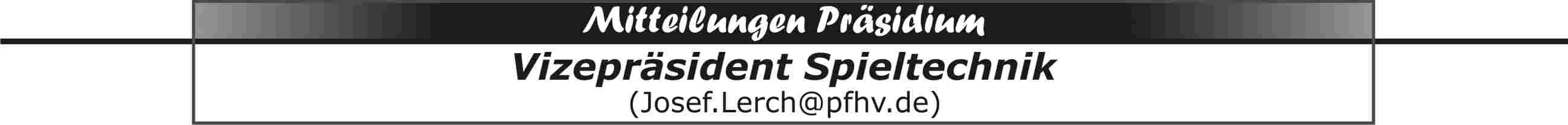 Meldungen Schiedsrichter und VerbandsmitarbeiterBis 30.5.2018, 12 Uhr, hatten TB Assenheim und VSK Niederfeld keine Meldung abgegeben. Ich gehe davon aus dass es in diesen Vereinen keine Schiedsrichter bzw. Verbandsmitarbeiter gibt.MannschaftsmeldungenNachstehend eine Übersicht aller eingegangener Meldungen. Ich bitte alle Vereine/Spielgemeinschaften die Meldeübersicht zu prüfen und mir etwaige Fehler umgehend mitzuteilen.Spielklassen, Termine, usw.Die Spielklassen der Männer und Frauen sind nun im SIS hinterlegt, aber noch nicht freigeschaltet. Inzwischen hat es bereits Änderungen gegeben. Mit der Planung kann dennoch schon begonnen werden.HobbyrundeKeine Meldung von Frauenmannschaften. Bei den Männern haben HSG Dudenhofen/Schifferstadt, TV Hagenbach, MSG TSG/1.FC Kaiserslautern, HSG Mutterstadt/Ruchheim und SG Ottersheim/Bellheim/Kuhardt/Zeiskam gemeldet. Von September 2018 bis April 2019 soll jeden Monat ein Turnier mit vier Mannschaften stattfinden. Eine Mannschaft hat im Wechsel immer spielfrei. Durchführungsbestimmungen für die Saison 2018/19Ein erster Entwurf ist auf der PfHV-Homepage veröffentlicht (Service, Downloads). Gestrichenes ist entsprechend gekennzeichnet. Änderungen und Ergänzungen sind rot geschrieben. In kursiver Schrift erscheinen die Passagen, die noch nicht beraten sind, bzw. die noch nicht beraten werden konnten. Jugendoberliga-QualifikationDie Spiele und Austragungsorte der RPS-weiten Qualifikation für die Altersklassen mA, mB, mC, wB und wC können jetzt der Oberliga-Homepage entnommen werden.    Von den drei RPS-Vereinen Budenheim, Illtal und Zweibrücken konnte sich keiner direkt für die A-Jugendbundesliga qualifizieren. Zweibrücken nimmt am 9.6.2018 an der bundesweiten 2. Qualifizierungsrunde teil. Erst danach steht fest, ob am 17.6.2018 eine RPS-weite Oberliga-Qualifikation um den letzten freien Platz für die A-Jugendoberliga gespielt werden muss. Diese würde in Homburg-Erbach stattfinden. Bisher kämen dafür HSG Dudenhofen/Schifferstadt, SG Erbach/Waldmohr/Saarpfalz und SG Ottersheim/Bellheim/Kuhardt/Zeiskam in Betracht. Sollte Zweibrücken die Qualifikation für die Jugendbundesliga schaffen, würde die SG Erbach/Waldmohr/Saarpfalz in die Oberliga nachrücken. In diesem Falle gilt dann die am 19.5.2018 pfalzintern ausgespielte Qualifikation, wonach die SG Ottersheim/Bellheim/Kuhardt/Zeiskam für die Oberliga und die HSG Dudenhofen/Schifferstadt für die Pfalzliga qualifiziert sind. Das Qualifikationsturnier um die letzten freien Pfalzligaplätze wird auf den 16./17.6.2018 verlegt. Hinweise für Ausrichter von Jugendqualifikationsturnieren:an einem Turniertag ist es nicht nur wichtig einen Ausschank zu betreiben, sondern es sind auch noch ein paar andere Dinge zu beachten.Jeder ausrichtende Verein/Spielgemeinschaft möge mir vor jedem Turniertag einen für das Turnier verantwortlichen Ansprechpartner mit Erreichbarkeit (Handy- oder Tel-Nr. Halle), welcher sich in der Halle aufhält, zu benennen.Es sind die auf der Homepage des PfHV (-> Download-Center -> Dfb) veröffentlichten Durchführungsbestimmungen zu beachten, welche wie auch der Spielplan, am Turniertag in der Halle vorliegen muss.Sollte eine Mannschaft zum Turnier nicht antreten, so wird das Turnier ohne die Paarungen der fehlenden Mannschaft durchgeführt, und mit entsprechenden Pausen (insbesondere, wenn Mannschaften direkt hintereinander spielen) fortgesetzt.Zuvor jedoch mit mir, oder im Verhinderungsfall mit Josef Lerch, Rücksprache halten.Für jedes Spiel ist ein elektronischer Spielbericht vorzubereiten. Dafür ist der ausrichtende Verein/Spielgemeinschaft verantwortlich.Für die Spielausweiskontrolle sind die Schiedsrichter verantwortlich, gemeinsam mit dem ausrichtenden Verein/Spielgemeinschaft auch für den Abschluss des Spielberichts. 
Disqualifikationen mit Bericht und andere besondere Vorkommnisse sind mir zeitnah telefonisch mitzuteilen.Die elektronischen Spielberichte sind unverzüglich (spätestens nach dem Turnier) zu senden.Die jeweils am Spiel beteiligten Mannschaften stellen Zeitnehmer/Sekretär. Diese Aufgaben müssen, falls erforderlich, vom Ausrichter wahrgenommen werden.Schiedsrichter werden vom PfHV gestellt, jedoch keine Turnierleiter.Die am Turniertag anfallenden SR-Kosten werden vom Ausrichter an die Schiedsrichter ausbezahlt, anteilig auf die am Turnier beteiligten Vereine umgelegt und von den Vereinen kassiert (bevor ein Verein abreist!!). Schiedsrichterkosten:Siehe Durchführungsbestimmungen.Für Rückfragen am Turniertag:Rolf Starker			06236/415318 oder 0152/53807070Josef Lerch				06348/7100 oder 0170/7526586Zweifachspielrecht gem. § 19 a SpO und Gastspielrecht gem. § 19 b SpOAuf den Spielausweisen von Jugendspielern mit Zweifachspielrecht bzw. Gastspielrecht für die Saison 2017/18 ist fälschlicherweise als Enddatum der 30.6.2018 eingetragen. Diese Spielrechte enden jedoch mit dem Saisonende 2017/18 (= 22.4.2018) und nicht mit dem Ende des Spieljahres.SpielerInnen mit solchen Spielausweisen sind für den Zweitverein für die Jugendqualifikationsspiele nicht spielberechtigt.Metropolregion Handballcup 8./9.9.2018Für die Qualifikationsrunde sind bei der mB-Jugend der TV Hochdorf und die SGOttersheim/Bellheim/Kuhardt/Zeiskam und bei der wB-Jugend die SG Ottersheim/ Bellheim/Kuhardt/Zeiskam qualifiziert. Die Mannschaften der TSG Friesenheim sind für die Finalrunde gesetzt.Zeitnehmer/Sekretär-Schulungen ESB und SBOVereine die daran interessiert sind solche Schulungen in ihren Räumen durchführen zu lassen, können sich bei mir melden. Schulungen Zeitnehmer/Sekretär, elektronischer Spielbericht ESB + SBO Die ausrichtenden Vereine sind verpflichtet eine Leinwand, einen Beamer und eine ausreichende Stromversorgung zur Verfügung zu stellen.Die Teilnehmer sind online über Phönix anzumelden und verpflichtet einen vollständig ausgefüllten Z/S-Personalbogen und einen Laptop (mit installiertem ESB-Programm) mitzubringen. Für SBO-Schulungen wäre es von Vorteil, wenn eine ständige, stabile Internetverbindung vorhanden wäre.Ein Laptop kann von maximal zwei Personen genutzt werden.Do 14.6.2018, 19:00 Uhr, Referenten Claudia/Joachim Metz, Z/S+ESBSportheim TV Ottersheim, verlängerte Waldstraße, 76879 OttersheimMo 18.6.2018, 18:00 Uhr, Referent Ewald Brenner, Z/S+ESBSchulungsraum TSG Kaiserslautern, Hermann-Löns-Straße 25, 67663 KaiserslauternDi 19.6.2018, 19:00 Uhr, Referenten Claudia/Joachim Metz, Z/S+ESBSportzentrum TV Hochdorf, Im Einolf 2, 67126 Hochdorf-AssenheimDi 19.6.2018, 19:00 Uhr, Referentin Jeannette Hilzendegen, Z/S+ESBFit In (über dem VTV-Vereinsheim) Anebosstraße 4, 67065 Ludwigshafen-Mundenheim Do 21.6.2018, 19:00 Uhr, Referenten Claudia/Joachim Metz, Z/S+SBOSportheim TV Ottersheim, verlängerte Waldstraße, 76879 OttersheimSa 23.6.2018, 10:00 Uhr, Referenten Josef Lerch (Z/S), Ewald Brenner (ESB)Vereinsheim SKG Grethen, Schindtal 10, 67098 Bad DürkheimDo 28.6.2018, 19:00 Uhr, Referenten Claudia/Joachim Metz, Z/S+ESBSportheim TV Ottersheim, verlängerte Waldstraße, 76879 Ottersheim|Josef Lerch|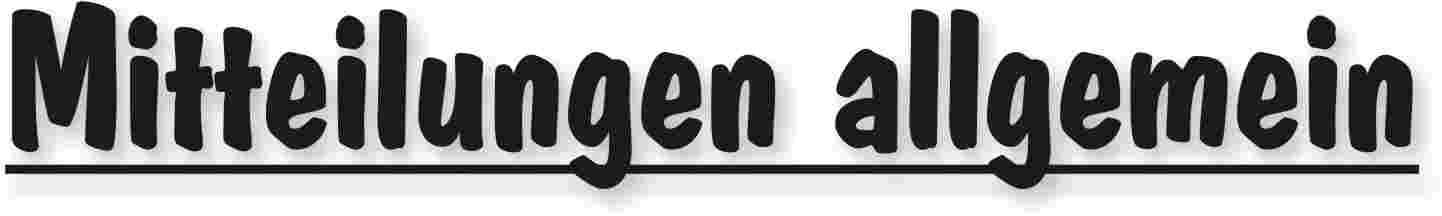 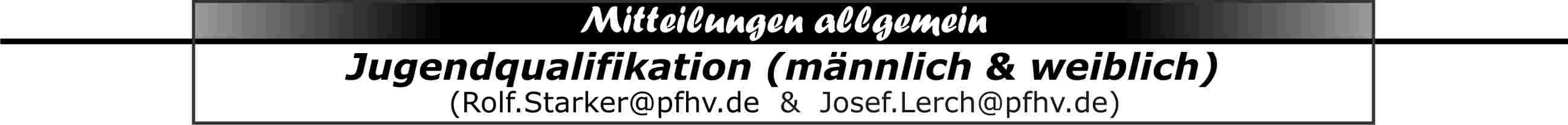 
mA	-Jugend-Qualifikation		(Stichtag: 01.01.2000)RPS-OLmA 
TSG Friesenheim
TG Waldsee 
mJSG Dansenberg/Thaleischweiler
sind für die RPS-OLmA qualifiziert.---------------------

SG Ottersheim/Bellheim/Kuhardt/Zeiskam
HSG Dudenhofen/Schifferstadt 1
nehmen evtl. an der RPS-weiten Qualifikation am 17.06.2018 teil und sind, falls nicht erfolgreich, für die JPLmA gesetzt.
Siehe auch Veröffentlichung unter

Mitteilungen Präsidium -Vizepräsident Spieltechnik- 

---------------------
JPLmA Spielzeit:		2 x 20 Minuten; 5 Minuten HalbzeitpauseIn der 1. Runde am 26./27.05.2018 haben sich qualifiziert:
HSG Eckbachtal 1
JSG 1.FC/TSG Kaiserslautern/Waldfischbach
mABCD Kandel/Herxheim
TV Offenbach
TV HochdorfHR Göllheim/Eisenberg/Asselheim/Kindenheim
Ergebnisse der RPS-OLmA und JPLmA im SIS.2. RundeIn der 2. Runde spielen die Dritt- und Viertplatzierten der 1. JPLmA-Qualifikations-runde vom 26./27.05.2018 in einer 6er-Gruppe unter Mitnahme der Vorrundenergeb-nisse die weitere Reihenfolge aus.
Die Erst- und Zweitplatzierten dieser Runde sind für die JPLmA qualifiziert.
Die Teilnahme der Dritt- und Viertplatzierten dieser Runde in der JPLmA ist vom Erfolg von Ott/Bell/Kuh/Zeis und Dud/Schiff 1 in der evtl. RPS-weiten Qualifikation am 17.06.2018 abhängig.Vorläufige Einteilung:
HSG Dudenhofen/Schifferstadt 2
TSG Haßloch
HSG Lingenfeld/SchwegenheimTV 03 Wörth
TV EdigheimHSG LandauTermine/Spielorte:Samstag, 16.06.2018 in Sonntag, 17.06.2018 in 
Siehe auch Veröffentlichung unter:

Mitteilungen Präsidium -Vizepräsident Spieltechnik- 
mB	-Jugend-Qualifikation		(Stichtag: 01.01.2002)RPS-OLmBTSG Friesenheim 1 und TV Hochdorf 1sind für die RPS-OLmB qualifiziert.--------------------------
mJSG Dansenb/Thal 1 und HSG Eckbachtal 1nehmen an der RPS-weiten Qualifikation am 16.06.2018 teil und sind, falls nicht erfolgreich, für die JPLmB gesetzt.
--------------------------JPLmB
Spielzeit:		2 x 15 Minuten; 5 Minuten HalbzeitpauseIn der 1. Runde am 02./03.06.2018 haben sich qualifiziert:
TSG Friesenheim 2
SG Ottersheim/Bellheim/Kuhardt/Zeiskam
HSG Dudenhofen/Schifferstadt
TSG Haßloch 
TV Hochdorf 2TV 03 Wörth
Ergebnisse RPS-OLmB und JPLmB im SIS.2. RundeIn der 2. Runde spielen die Dritt- und Viertplatzierten der 1. JPLmB-Qualifikations-runde vom 02./03.06.2018 in einer 6er-Gruppe unter Mitnahme der Vorrundenergeb-nisse die weitere Reihenfolge aus.
Die Erst- und Zweitplatzierten dieser Runde sind für die JPLmB qualifiziert.
Die Teilnahme der Dritt- und Viertplatzierten in der JPLmB ist vom Erfolg von Dansenb/Thal 1 und Eckbachtal 1 in der RPS-weiten Qualifikation am 16.06.2018 abhängig.Einteilung:
TS Rodalben 
TV Offenbach
JSG Dansenberg/Thaleischweiler 2HSG Eppstein/Maxdorf	zurückgezogen
HSG Mutterstadt/RuchheimHSG LandauTermine/Spielorte:Samstag, 16.06.2018	inSonntag, 17.06.2018	in 
mC	-Jugend-Qualifikation		(Stichtag: 01.01.2004)RPS-OLmC TV Hochdorf 1 und SG Ottersheim/Bellheim/Kuhardt/Zeiskamsind für die RPS-OLmC qualifiziert. 
----------------------HSG Dudenhofen/Schifferstadt 1 und TSG Friesenheim 1nehmen an der RPS-weiten Qualifikation am 09.06.2018 teil und sind, falls nicht erfolgreich, für die JPLmC gesetzt.
-----------------------
JPLmCSpielzeit:		2 x 15 Minuten; 5 Minuten HalbzeitpauseIn der 1. Runde am 26./27.05.2018 haben sich qualifiziert:TV OffenbachTSG Friesenheim 2TV Hochdorf 2TSV SpeyerTSG HaßlochTV 03 WörthHSG Mutterstadt/RuchheimHSG Eckbachtal2. Runde In der 2. Runde spielen die Gruppendritten der 1. JPLmC-Runde vom 26./27.05.2018 in einer 4er-Gruppe die weitere Reihenfolge aus.
Die Erst- und Zweitplatzierten dieser 2. Runde sind für die JPLmC nur dann qualifiziert, wenn Dudenh/Schifferst 1 und Friesenheim 1 in der RPS-weiten Qualifikation am 09.06.2018 erfolgreich sind.Einteilung:JSG Mundenheim/Rheingönheim
HSG Trifels
HSG Dudenhofen/Schifferstadt 2TV KirrweilerTermin/Spielort:
Samstag,	09.06.2018 in LU-Mundenheim - Tribünenhalle (117)Spielplan in SIS.mD	-Jugend-Qualifikation		(Stichtag: 01.01.2006)
JPLmD-Qualifikation beendetNach Beendigung der Qualifikationsspiele am 05./06.05.2018 und 03.06.2018 spielen 
TV Hochdorf 1
HSG Dudenhofen/Schifferstadt 1
TSG Haßloch
SG Ottersheim/Bellheim/Kuhardt/Zeiskam
TV Offenbach
HSG EckbachtalTSG Friesenheim 1
TV 03 Wörth 
HSG Landau/Land
mJ Dansenberg/Thaleischweiler
in der JPLmD.
Ergebnisse im SIS.
--------------------------------------------wB -Jugend-Qualifikation		(Stichtag: 01.01.2002)
RPS-OLwB TSG Friesenheim 1 und SG Ottersh/Bellh/Kuh/Zeisk
sind für die RPS-OLwB qualifiziert. 

------------------------
JSG Mundenheim/Rheingönheim nimmt an der RPS-weiten Qualifikation am 17.06.2018 teil.
Ergebnisse im SIS.
----------------------JPLwB
Aufgrund der insgesamt geringen Zahl gemeldeter Mannschaften, wird es zu Saisonbeginn keine JPLwB geben.

Diese wird erst ab der Rückrunde 2019 gebildet.
------------------------------------------------------------------------------------------------wC  -Jugend-Qualifikation		(Stichtag: 01.01.2004)RPS-OLwC JSG Mundenheim/Rheingönheim und wCSG Wörth/Bornheim 1
sind für die RPS-OLwC qualifiziert.
-------------------wSG Assenh/Dannst/Hochd 1 und SG Ottersh/Bellh/Kuh/Zeisk nehmen an der RPS-weiten Qualifikation am 16.06.2018 teil und sind, falls nicht erfolgreich, für eine mögliche JPLwC gesetzt.Ergebnisse im SIS.
----------------------------------------------------------------------------------------------
Achtung:
----------
Alle Vereine der angesetzten Qualifikationsrunden haben die betreffenden Teamkader in SIS-Online zu verlinken.
----------------------------------------------------------------------------------------------Wichtige Informationen auch in Rubrik:==========|Rolf Starker|  |Josef Lerch|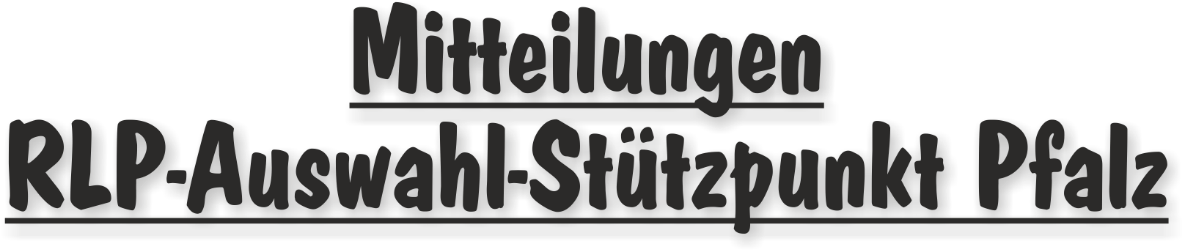 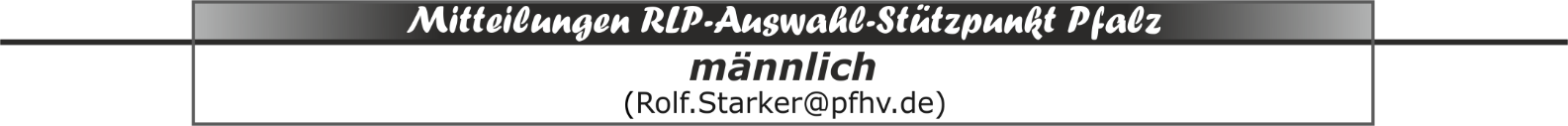 Spieler RLP-Stützpunkt Pfalz  m2002 		Stand 01.05.2018Bechtloff, Pierre			TV HochdorfBleh, Linus				TSG FriesenheimBlohm, Paul			TSG Friesenheim
Hofmann, Henry			mJ KL-Dansenberg/ThaleischweilerJagenow, Andreas		mABCD Kandel/HerxheimLambrecht, Tim			mJ KL-Dansenberg/ThaleischweilerLincks, Benjamin			TSG Friesenheim
Ludy, Kai				mJ KL-Dansenberg/ThaleischweilerMaier, Luis				TV HochdorfMohr, Maurice			TSG FriesenheimNowack, Elias			TG WaldseeReis, Marcel			TSG FriesenheimSpäth, David			mJ KL-Dansenberg/ThaleischweilerStaßek, Timo			TSG Friesenheim
Wieland, Sebastian		TV HochdorfWinkler, Jan-Philipp		TV HochdorfTermine bis Herbstferien 2018
Freitag,	22.06.2018 -19:00 - 20:30 Uhr - Pfalzhalle HaßlochFreitag,	17.08.2018 -19:00 - 20:30 Uhr - Pfalzhalle HaßlochFreitag,	31.08.2018 -19:00 - 20:30 Uhr - Pfalzhalle HaßlochFreitag,	14.09.2018 -19:00 - 20:30 Uhr - Pfalzhalle HaßlochFreitag,	28.09.2018 -19:00 - 20:30 Uhr - Pfalzhalle Haßloch|Rolf Starker|Spieler RLP-Stützpunkt Pfalz  m2003 		Stand 01.05.2018Baro, Philipp			mJ Dansenberg/ThaleischweilerBrosig, Lars			TSG HaßlochDorra, Malte			TSG FriesenheimDotterweich, Max			TV HochdorfDotzauer, Finn			TSG FriesenheimFokken, David			TSG FriesenheimGiel, Jonas				TV HochdorfGoldemann-Brandt, Tim	TV HochdorfGrün, Luca				TV HochdorfJob, Jonas				SG Ottersheim/Bellheim/Kuhardt/ZeiskamKölsch, Ben				mJ Dansenberg/ThaleischweilerKurz, Tobias			mJ Dansenberg/ThaleischweilerMetz, Luca				TV HochdorfPfirrmann, Sunny Kay		TV HochdorfRommel, Alyoscha		TV HochdorfRummel, Colin			TV HochdorfRutz, Paul				mJ Dansenberg/ThaleischweilerStieber, Paul			TV 03 WörthTronnier, Jannis			TV HochdorfWagenknecht, Lars		TV HochdorfWinkelhoff, Aaron		mJ Dansenberg/ThaleischweilerTermine bis Herbstferien 2018Freitag,	08.06.2018 - 18:00 - 20:00 Uhr - Sporthalle FriesenheimSamstag,	09.06.2018 -  Andreas-Hahn-Pokal in VallendarFreitag,	22.06.2018	 -  17:30 - 19:30 Uhr - Pfalzhalle Haßloch Freitag,	17.08.2018	 -  17:30 - 19:30 Uhr - Pfalzhalle Haßloch Freitag,	31.08.2018	 -  17:30 - 19:30 Uhr - Pfalzhalle Haßloch Samstag,	08.09.2018 -  Landesjugendsportfest in KandelFreitag,	14.09.2018	 -  17:30 - 19:30 Uhr - Pfalzhalle Haßloch Freitag,	28.09.2018	 -  17:30 - 19:30 Uhr - Pfalzhalle Haßloch 
|Rolf Starker|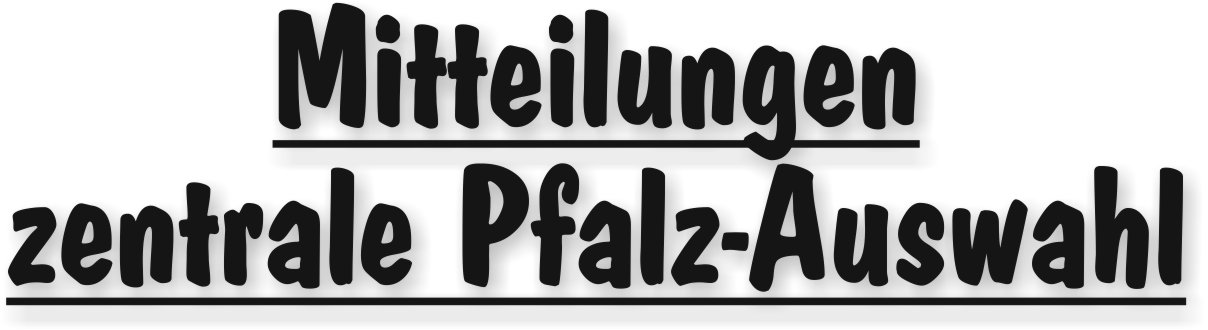 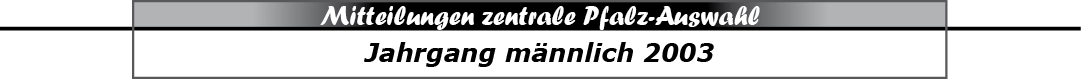 Nominierung m2003 Andreas-Hahn-Turnier in VallendarAm Samstag, 09.06.2018, findet für den RLP-StP-Jahrgang m2003 das Andreas-Hahn-Gedächtnis-Turnier 2018 mit Beteiligung der Landesverbände Mittelrhein, Rheinhessen, Rheinland und der Pfalz in der Konrad-Adenauer-SchulsporthalleSebastian-Kneipp-Straße, 56179 Vallendarstatt, welches erneut zur Sichtung zur RLP-Auswahl genutzt wird.Abfahrt  an der Pfalzhalle Haßloch :  07:30 Uhrvoraussichtliche Rückkehr:		ca. 20:00/21:00 UhrFür das Turnier wurden von Verbandstrainer Detlef Röder und Michael Braun die nachfolgenden Spieler nominiert:mJ Dansenb/Thal:	    Philipp Baro, Ben Kölsch, Tobias Kurz, Paul Rutz,
 				   Aaron WinkelhoffTSG Friesenheim:	   Malte Dorra, Finn Dotzauer, David Fokken
   TSG Haßloch:	   Lars BrosigTV Hochdorf:	   Max Dotterweich, Tim Goldemann-Brandt, Luca Grün,
   Luca Metz, Alyoscha Rommel, Jannis Tronnier,
   Lars WagenknechtAls Reserve halten sich bereit:
TV Hochdorf:		   Jonas Giel, Sunny Kay PfirrmannTV 03 Wörth:		   Paul StieberSG Ott/Bell/Kuh/Zeis:	   Jonas JobRückfragen an Detlef Röder - 0171-3101289 -Spielplan:		2 x 20 Minuten mit Team Time Out
09.00 Uhr	Hallenöffnung
10.30 Uhr	HV Rheinland		-   HV Rheinhessen11.30 Uhr	PfHV				-   HV Mittelrhein13.00 Uhr	HV Rheinland		-   PfHV14.00 Uhr	HV Mittelrhein		-   HV Rheinhessen15.30 Uhr	HV Rheinhessen   	-   PfHV16.30 Uhr	HV Rheinland		-   HV Mittelrhein17.30 Uhr	Ehrung der Teams|Rolf Starker|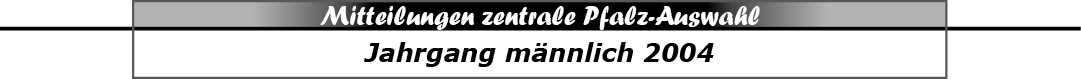 Spielerkader m2004						Stand: 01.05.2018Boger, Leon			HR Göllh/Eisenb/Asselh/KindenhBohn, Levin			TSG FriesenheimEschbacher, Jonas		TS RodalbenFabian, Jan				TV HochdorfFranck, Tarek			TV HochdorfFriedmann, Lars			TSG FriesenheimGiebel, Karim			TSG FriesenheimHartmann, Janne			TSG HaßlochHertel, Johannes			TSG FriesenheimHilzendegen, Tim			TV OffenbachKnapp, Oliver			HSG Mutterstadt/RuchheimKnobel, Yanik			TSG FriesenheimKnöringer, Nils			TSG HaßlochKoch, Joshua			TV HochdorfKontschak, Joshua		TV HochdorfLukitsch, Timm			TV 03 WörthMariani, Luca			TSG FriesenheimMüsel, Simon			TSG FriesenheimOchsenreither, Finn		TV HochdorfProvo, Luca				TV HochdorfSchmidt, Jan			TV HochdorfSchopp, Erik			HSG Dudenhofen/SchifferstadtWorf, Konrad			HSG Dudenhofen/SchifferstadtTermine m2004 bis Herbstferien 2018Sonntag, 	17.06.2018	-  Uhrzeit neu - Spiel  in Kronau-Östringen Mittwoch,	20.06.2018	-  17:30 - 20:30 Uhr - Pfalzhalle HaßlochMittwoch,	15.08.2018	-  17:30 - 20:30 Uhr - Pfalzhalle HaßlochMittwoch,	29.08.2018	-  17:30 - 20:30 Uhr - Pfalzhalle HaßlochMittwoch,	12.09.2018	-  17:30 - 20:30 Uhr - Pfalzhalle HaßlochMittwoch,	26.09.2018	-  17:30 - 20:30 Uhr - Pfalzhalle Haßloch|Rolf Starker|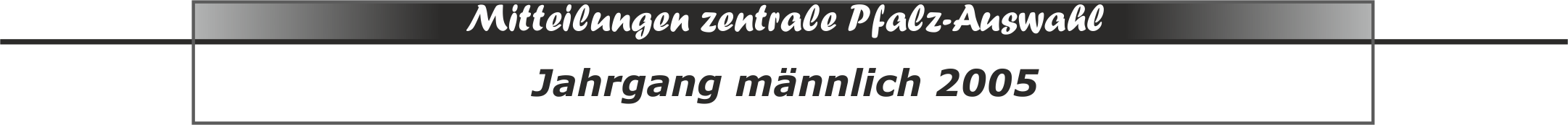 Spielerkader m2005:							Stand: 01.05.2018Bardua, Nils			TV HochdorfChrust, Jakob			TV 03 WörthEichenlaub, Jakob		HSG Dudenhofen/SchifferstadtFink, Lennard			TSG FriesenheimGerstner, Lukas			TSG FriesenheimGierens, Jannis			TV HochdorfHiel, Dominik			TSG FriesenheimHühn, Johannes			mABCD Kandel/HerxheimJaculi, Leif				TV HochdorfKabasaj, Marlon			HSG Dudenhofen/SchifferstadtKehl, Justin				SG Ottersheim/Bellheim/Kuhardt/ZeiskamKempf, Tom			TSG FriesenheimKlein, Felix				HSG TrifelsKorell, Finn				TSG FriesenheimKorn, Noel				HSG Dudenhofen/SchifferstadtLiese, Daniel			TV HochdorfMürrle, Max			SG Ottersheim/Bellheim/Kuhardt/ZeiskamOestreich, Lars			TV OffenbachOschatz, Oliver			HSG Dudenhofen/Schifferstadt
Rampp, Gabriel			HSG EckbachtalRommel, Elias			TV HochdorfRühling, Marc			TV HochdorfRummel, Lucian			TV Hochdorf Schulz, Fabian			TSG HaßlochSommer, Theo			TV HochdorfStahlhofen, Nils			HSG TrifelsStolle, Ben				TSG FriesenheimWolsiffer, David			TV HochdorfWosien, Paul			TV HochdorfTermine m2005 bis Herbstferien 2018Mittwoch,		13.06.2018	-  17:30 - 20:30 Uhr - Pfalzhalle Haßloch
Sonntag, 		17.06.2018	-  Uhrzeit neu - Spiel  in Kronau-Östringen Sonntag (Ferien),	30.06.2018	-  15:30   Spiel gegen Kreisauswahl Mannheim in MannheimMittwoch,		08.08.2018	-  17:30 - 20:30 Uhr - Pfalzhalle HaßlochMittwoch,		05.09.2018	-  17:30 - 20:30 Uhr - Pfalzhalle HaßlochMittwoch,		19.09.2018	-  17:30 - 20:30 Uhr - Pfalzhalle Haßloch|Rolf Starker|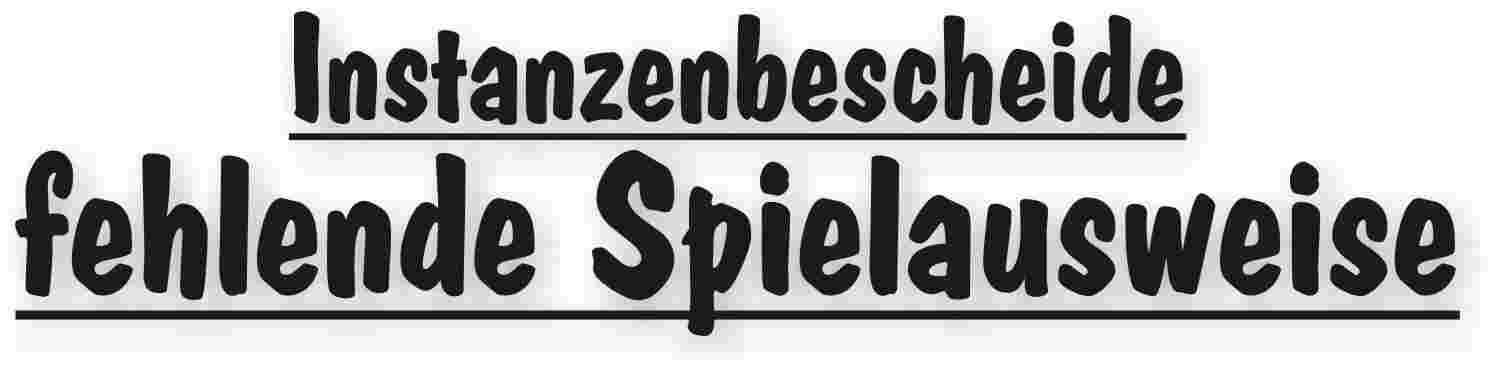 Veröffentlichung i.d.R. im 2. MB eines MonatsMeldeschluss für Fachwarte: jeweils Montag vor dem 2. MB des Monats;Veröffentlicht werden die fehlenden Spielausweise des kompletten vorherigen Kalendermonats.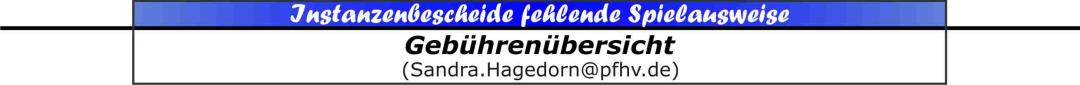 Korrektur April 2018 (MB 19 vom 10.05.2018-S.29)(Jugendwart hat versehentlich die November 2017-Datei angehängt)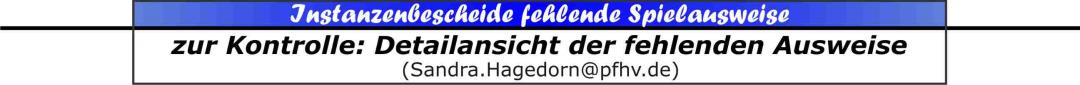 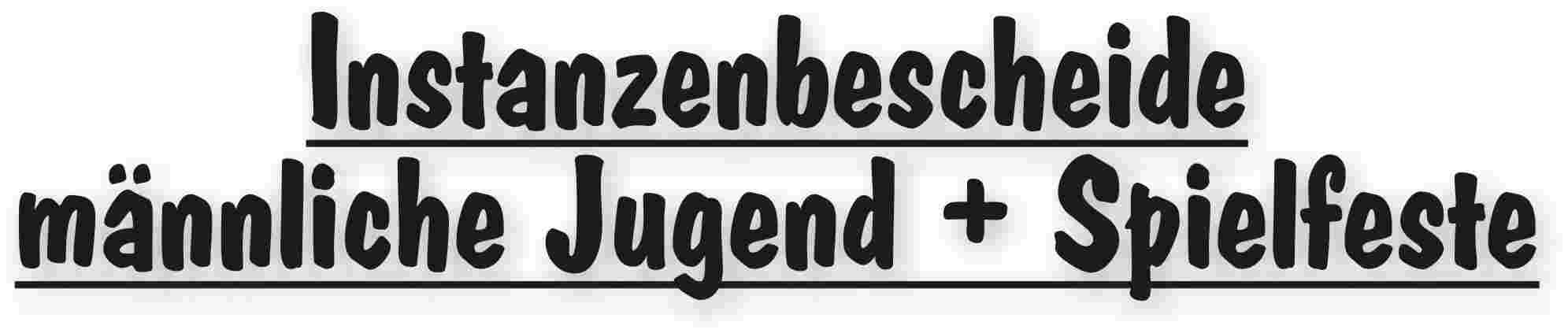 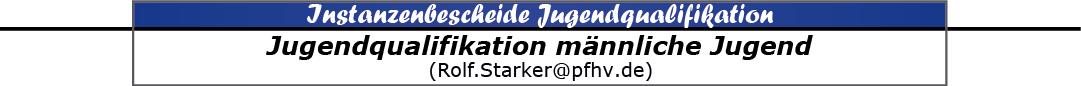 |Rolf Starker|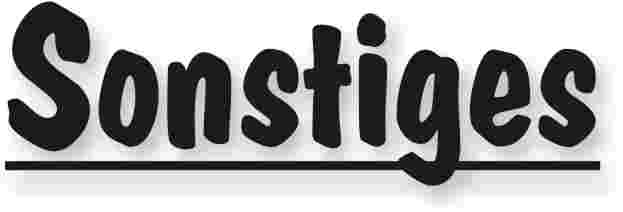 10. Stadtmeisterschaft der Ludwigshafener Grundschulen im HallenhandballZum zehnten Mal in Folge fand am 26.05.2018 die Stadtmeisterschaft der Ludwigshafener Grundschulen im Hallenhandball statt. Wie auch in all den vergangenen Jahren wurde das Turnier durch die Stadt Ludwigshafen ausgeschrieben und durch die VTV Mundenheim organisiert und durchgeführt.Zu unserem zehnjährigen Jubiläum hatten sich in diesem Jahr erfreulicherweise neun Grundschulen mit zehn Mannschaften gemeldet. Somit traten im Jahr 2018 so viele Schulen wie noch nie zuvor gegeneinander an.Einen großen Anteil an dieser hohen Beteiligung hat die sich stetig weiterentwickelnde Zusammenarbeit der VTV mit Grundschulen aus der Umgebung. Im Vorfeld des Turniers wurden in drei Schulen wöchentliche Handball AG´s durchgeführt. Diese Zusammenarbeit soll im nächsten Schuljahr weiter verstärkt und auch auf Kindergärten ausgeweitet  werden. Besonderen Dank an dieser Stelle an Sarah Sorg, die gleich zwei Mannschaften der Wittelsbachschule aufstellte und natürlich an unsere beiden Buftis Yannick Muth und Yannick Treiber, die die AG´s der Schillerschule Mundenheim und der Gräfenauschule betreuten. Zu einer recht frühen Stunde trafen die zehn Mannschaften im Schulzentrum Mundenheim ein. Sobald die Mannschaften umgezogen waren, wurden die Fotos für die personalisierten Urkunden gemacht. Um 9.00 Uhr fand die Begrüßung statt und es war wie an manchen Samstagabenden, die Tribüne der Hornissenarena war voll und mit ungefähr 100 Kindern der Boden des Spielfeldes bunt bedeckt.Kurz nach 9.00 Uhr ging es dann in jeweils zwei Fünfer-Gruppen in beiden Hallen des SZM im  Modus Jeder gegen Jeden los. Zur Leitung der Spiele standen in diesem Jahr zwei Young-Referees aus Edigheim und vier der VTV Mundenheim bereit. Somit war für ausreichend Erholungszeit für unsere Schiedsrichter gesorgt.Schon nach den ersten zwei bis drei Spielen merkte man, dass die Mannschaften, wie vielleicht in noch keinem Jahr zuvor, sehr unterschiedlich zusammengesetzt waren. Einerseits waren einige Mannschaften gespickt mit Vereinsspielern und somit handballerisch auf einem gewissen Niveau, andererseits waren Mannschaften fast gänzlich ohne handballerische Erfahrung angetreten. Daraus ergaben sich natürlich während der Spiele große Unterschiede und auch das ein oder andere sehr deutliche Ergebnis. Allen war jedoch der Spaß, Einsatz und Kampf anzusehen.  Kurz nach 11.00 Uhr war die Vorrunde abgeschlossen und alle Mannschaften kamen zu den Platzierungs- und Finalspielen in der Tribünenhalle zusammen. Jetzt entstand bei wieder gefüllten Rängen richtige Handballatmosphäre. Die vorgezogenen Halbfinalspiele zeigten die  vier besten Mannschaften (GS Lessingschule - GS Niederfeld und GS Mozartschule – GS Karl Kreuter) des Turniers und das in einem harten Kampf miteinander. Erfreulicherweise waren in fast allen der vier Mannschaften Spieler zu finden, die aktuell in den Jugenden der JSG Mundenheim/Rheingönheim aktiv sind.  Die Mozartschule und die GS Niederfeld gewannen in knappen Spielen und qualifizierten sich für das Endspiel.Im Spiel um Platz neun setzte sich die Schule unseres Vereinsvorsitzenden, GS Gräfenau, gegen die zweite Mannschaft der GS Wittelsbach, nach Penaltyschießen, mit 2:1 durch.Im folgenden Spiel gewann die Schillerschule Mundenheim mit 5:3 gegen die GS Astrid Lindgren. Trotz nur insgesamt drei absolvierten Trainingseinheiten schlugen sich die Mundenheimer mehr als ordentlich und erkämpfte sich somit einen verdienten siebten Platz. Den fünften Platz erreichte eine weitere von den VTV betreute Schule, die GS Wittelsbach I, nach einem extrem spannenden Penaltyschießen mit einem 5:4 gegen die GS Pfingstweide.Das kleine Finale zwischen der GS Lessingschule und der GS Karl Kreuter konnte die Lessingschule nach hart umkämpften zehn Minuten knapp mit 5:4 für sich entscheiden.Im Finale und damit insgesamt 27. Spiel des Handballmorgens standen sich mit der GS Mozartschule und der GS Niederfeld verdientermaßen die beiden besten Mannschaften der diesjährigen Stadtmeisterschaft gegenüber. Erwartungsgemäß entwickelte sich das handballerisch beste und, bis kurz vor Schluss, spannendste Spiel des Turniers. Es gab sehenswerte Aktionen auf beiden Seiten und einen fairen, ehrlichen Kampf. Beiden Mannschaften waren sichtlich die bereits absolvierten fünfzig Handballminuten anzumerken. Trotzdem wurden die letzte Kräfte aktiviert und alle Spieler spielten am Limit. Kurz vor dem Ende konnte sich die Rheingönheimer Mozartschule mit zwei Toren absetzen und das Finale mit 4:2 gewinnen. Der Jubel bei unseren jungen und alten Stadtteilnachbarn war riesig. Schade für die Niederfelder, die im zweiten Jahr in Folge im Finale standen, dieses aber, trotz eines riesigen Kampfes, wieder nicht gewinnen konnten.Während der kurzen Pause bis zur abschließenden Siegerehrung wurden die letzten Urkunden gedruckt, die Spieler und Eltern stärkten sich ein weiteres Mal mit Süßem oder Deftigem am gut gedeckten Verkaufsstand und in der Halle war eine Stimmung wie in einem Bienenstock.Pünktlich begann die Siegerehrung. Jeder Schüler erhielt traditionell eine personalisierte Urkunde und die glücklichen Sieger nahmen lautstark den Pokal in Empfang.So war auch das Jubiläumsturnier wieder ein toller Handballtag für unsere jungen Ludwigshafener Handballer und einfach auch gute Werbung für unseren Sport bei allen Anwesenden. Vielen Dank an alle Helfer beim Auf- und Abbau, am Computer, an den Zeitnehmertischen.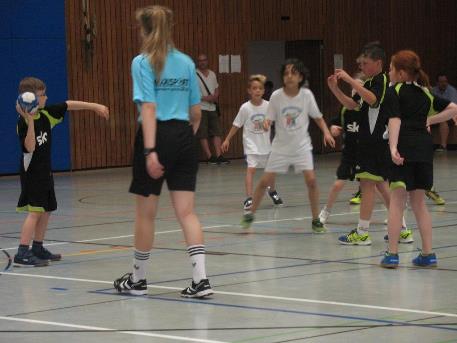 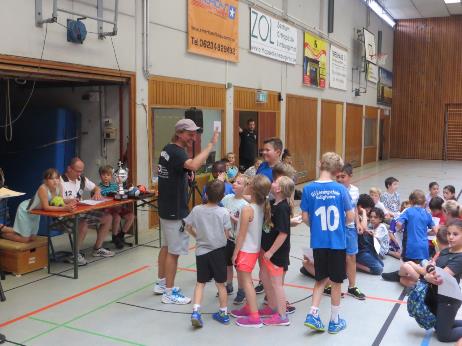 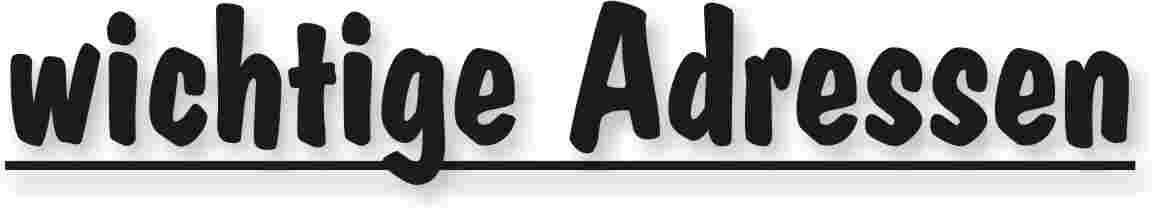 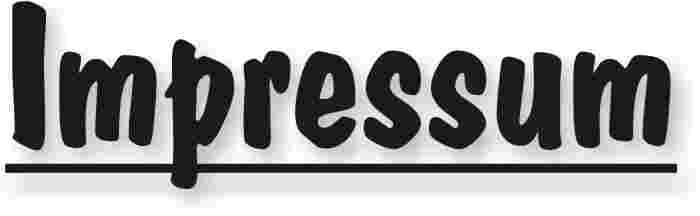 Veröffentlichung: Das Mitteilungsblatt (MB) des PfHV erscheint i.d.R. wöchentlich als online-Ausgabe. Die rechtsverbindliche Form ist das online-MB! Die gegen Aufpreis ggf. zusätzlich bestellten Print-MB sind ausschließlich ein Service. Folglich ist das Datum der online-Veröffentlichung (siehe Kopfzeile) ausschlaggebend. Das online-MB wird permanent als Download auf www.pfhv.de angeboten und satzungemäß zusätzlich versendet. Hierfür wird weiterhin der bekannte Newsletter verwendet. Achtung: Ob oder welche Adressen im Newslettersystem eingetragen werden, sprich wer das MB per Newsletter erhält, bestimmt eigenverantwortlich jeder Verein. Jeder Verein kann permanent beliebig viele E-Mail-Adressen eintragen und jederzeit wieder löschen. Den Newsletter finden Sie unter dem Direktlink: www.Newsletter.pfhv.de Verantwortung: Verantwortlich für die Zusammenstellung sind die Öffentlichkeitsbeauftragten des PfHV (Britta Scheydt  & Martin Thomas), für den Inhalt der jeweilige Unterzeichner / Autor. Kosten / Abonnement / Kündigung:Mitglieder sind (§ 6 Abs. 2 der Satzung) verpflichtet, das amtliche Mitteilungsblatt (MB) digital zu beziehen, also nicht mehr auf dem Postweg. Der Jahresbezugspreis für die online-Version beträgt pro Verein pauschal 50,00 € ohne MWSt.; es können beliebig viele Empfänger des digitalen MB ins Newslettersystem (www.Newsletter.pfhv.de) eingetragen werden. Die zusätzlich zum online-MB gegen Aufpreis bestellten Print-Exemplare können bis 15.05. zum 30.06. bzw. bis 15.11. zum 31.12. gekündigt werden. Redaktionsschluss / Meldestelle:Redaktionsschluss ist für E-Mails an die Öffentlichkeitsbeauftragten mittwochs um 17 Uhr, für Faxe/Anrufe/… an die Geschäftsstelle mittwochs um 9 Uhr. Die Öffentlichkeitsbeauftragten können nur Infos per E-Mail und in der Formatvorlage für das MB bearbeiten. Faxe/Anrufe/… bitte an die Geschäftsstelle. Bei Fragen: MBpfhv.de  oder  Geschaeftsstellepfhv.de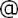 Haftungsausschluss:Bei Nichterscheinen infolge höherer Gewalt entfällt die Lieferpflicht und ein Anspruch auf Rückerstattung des Bezugspreises besteht nicht. 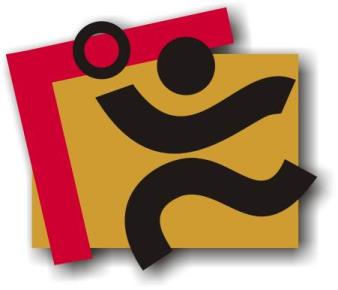 TerminkalenderSeite 3RechtsmittelbelehrungSeite 4Mitteilungen / Infos:Mitteilungen / Infos:Mitteilungen / Infos:Mitteilungen Präsidium Seite 5Mitteilungen Geschäftsstelle, Öffentlichkeitsbeauftragte-Mitteilungen Verwaltungssystem Phoenix II-Mitteilungen Passstelle-Mitteilungen allgemein Seite 17Mitteilungen Verbands- und Pfalzpokal Seite 24Mitteilungen Männer -Mitteilungen Frauen-Mitteilungen Pfalzgas-Cup-Mitteilungen männliche Jugend & Spielfeste-Mitteilungen weibliche Jugend-Mitteilungen Talentförderung Rheinland-Pfalz-Auswahl-Mitteilungen Talentförderung Pfalz-AuswahlSeite 26Mitteilungen Talentförderung Auswahlstützpunkte Pfalz-Mitteilungen Jugendsprecher-Mitteilungen Schiedsrichter & Zeitnehmer/Sekretär-Mitteilungen Spieltechnik-Urteile:Urteile:Urteile:VG- & VSG-Urteile-Instanzenbescheide: fehlende SpielausweiseSeite 30Instanzenbescheide: Männer -Instanzenbescheide: Frauen-Instanzenbescheide: männliche Jugend & SpielfesteSeite 32Instanzenbescheide: weibliche Jugend-Instanzenbescheide: Schiedsrichter-Spielverlegungen -SonstigesSeite 35wichtige AdressenSeite 38ImpressumSeite 39TagDatumvonbisVeranstaltung (Pfälzer Handball-Verband)Fr08.06.1818:3022:00 Schiedsrichter-Saison-Lehrgang in EdigheimSa09.06.1810:0013:30 Schiedsrichter-Saison-Lehrgang in EdigheimSa09.06.189:0016:00PfHV-Fortbildung mit Lutz Landgraf (LLZ Haßloch)Sa09.06.189:0013:00PfHV-Auswahlstützpunkte männlich und weiblich (div. Orte, siehe Homepage)Sa09.06.187:15AbfahrtAndreas-Hahn-Pokal , Karin-Walter Pokal Auswahl w2004 und m2003Mo11.06.1817:3020:30Auswahl (zentral): w2006 Training in Haßloch (LLZ Haßloch)Mi13.06.1817:3020:30Auswahl (zentral): m2005 Training in Haßloch (LLZ Haßloch)Do14.06.1817:0021:30Prüfungen C-Trainer (LLZ Haßloch)Fr15.06.1817:0021:30Prüfungen C-Trainer (LLZ Haßloch)Sa16.06.189:0013:00Prüfungen C-Trainer (LLZ Haßloch)Mo18.06.1817:3020:30Auswahl (zentral): w2005 Training in Haßloch (LLZ Haßloch)Mo18.06.1819:00Schiedsrichter-Ausschuss-Sitzung (LLZ Haßloch)Mi20.06.1817:3020:30Auswahl (zentral): m2004 Training in Haßloch (LLZ Haßloch)Fr22.06.1817:00Präsidiumssitzung (LLZ Haßloch)Fr22.06.1817:3020:30RLP-Stützpunkt männlich 02 und 03 (LLZ Haßloch)So24.06.1811:00Schiedsrichter-Grillfest in SchwegenheimSa11.08.189:0013:00PfHV-Auswahlstützpunkte männlich und weiblich (div. Orte, siehe Homepage)Mi15.08.1817:3020:30Auswahl (zentral): m2004 Training in Haßloch (LLZ Haßloch)Fr17.08.1817:3020:30RLP-Stützpunkt männlich 02 und 03 (LLZ Haßloch)Fr17.08.1818:3022:00 Schiedsrichter-Saison-Lehrgang in EdigheimSa18.08.1810:0013:30 Schiedsrichter-Saison-Lehrgang in EdigheimSa18.08.18Vorrunde Pfalzgas-Cup 2018 B-JugendSo19.08.18Vorrunde Pfalzgas-Cup 2018 C-JugendSa25.08.189:0013:00PfHV-Auswahlstützpunkte männlich und weiblich (div. Orte, siehe Homepage)Mi29.08.1817:3020:30Auswahl (zentral): m2004 Training in Haßloch (LLZ Haßloch)Fr31.08.1817:3020:30RLP-Stützpunkt männlich 02 und 03 (LLZ Haßloch)Mi05.09.1817:3020:30Auswahl (zentral): m2005 Training in Haßloch (LLZ Haßloch)Sa08.09.189:0013:00PfHV-Auswahlstützpunkte männlich und weiblich (div. Orte, siehe Homepage)Sa08.09.1810:0017:00Landesjugendsportfest in KandelMi12.09.1817:3020:30Auswahl (zentral): m2004 Training in Haßloch (LLZ Haßloch)Fr14.09.1817:3020:30RLP-Stützpunkt männlich 02 und 03 (LLZ Haßloch)Mi18.08.1817:3020:30Auswahl (zentral): m2005 Training in Haßloch (LLZ Haßloch)Sa22.09.189:0013:00PfHV-Auswahlstützpunkte männlich und weiblich (div. Orte, siehe Homepage)Mi26.09.1817:3020:30Auswahl (zentral): m2004 Training in Haßloch (LLZ Haßloch)Fr28.09.1817:3020:30RLP-Stützpunkt männlich 02 und 03 (LLZ Haßloch)Mi03.10.18Feiertag in RLP: Tag der Deutschen EinheitGeldstrafen, Gebühren, Unkosten aus diesem MBGeldstrafen, Gebühren und Unkosten aus Bescheiden/Urteilen aus diesem MB werden im Nachhinein vierteljährlich mit Rechnung angefordert. Aufgrund dieser MB-Veröffentlichung bitte -KEINE- Zahlung leisten!MännerMännerMännermännliche Jugend + Spielfestemännliche Jugend + Spielfestemännliche Jugend + Spielfestemännliche Jugend + Spielfestemännliche Jugend + Spielfestemännliche Jugend + Spielfestemännliche Jugend + SpielfesteSumme05.06.2018PokalMHobbymAmBmCmDmEmwFMiniSummeVerein 2018/19 (Summen ohne Pokal, mit Hobby)111TB Assenheim11WSG Assenheim/Dannstadt/Hochdorf11113SC Bobenheim-Roxheim11SV Bornheim121126TV Dahn22122333218HSG Dudenhofen/Schifferstadt23231222116HSG Eckbachtal121111118TV Edigheim11111116HSG Eppstein/Maxdorf33122221114TSG Friesenheim121112119HR Göllheim/Eisenberg/Kindenheim/Asselheim1112SKG Grethen11113TV Hagenbach2312121111TSG Haßloch-FSG Hauenstein/Rodalben1211121311TuS Heiligenstein221222211TV Hochdorf11113TSV Iggelheim111MSG Iggelheim II/Meckenheim-1. FC Kaiserslautern11111117JSG1.FC/TSG Kaiserslautern/Waldfischbach1213MSG TSG/1.FC Kaiserslautern12215TSV Kandel11114mABCDSG Kandel/HerxheimMännerMännerMännermännliche Jugend + Spielfestemännliche Jugend + Spielfestemännliche Jugend + Spielfestemännliche Jugend + Spielfestemännliche Jugend + Spielfestemännliche Jugend + Spielfestemännliche Jugend + SpielfesteSumme05.06.2018PokalMHobbymAmBmCmDmEmwFMiniSummeVerein 2018/19 (Summen ohne Pokal, mit Hobby)2221117TV Kirrweiler24116TuS KL-Dansenberg1213310mJSG KL-Dansenberg/Thaleischweiler111114SG Lambsheim/Frankenthal23111222113HSG Landau/Land2211111119HSG Lingenfeld/Schwegenheim-SV 05 Meckenheim12114VTV Mundenheim111227JSG Mundenheim/Rheingönheim23122112113HSG Mutterstadt/Ruchheim1211111119TuS Neuhofen-wBSG Neuhofen/Waldsee111114VSK Niederfeld14112221114TV Offenbach121115TG Oggersheim131122321318SG Ottersheim/Bellheim/Kuhardt/Zeiskam11113TV Rheingönheim12111117TS Rodalben111113119TSV Speyer1112TV Thaleischweiler121111118HSG Trifels13111118TG Waldsee12112221112TV Wörth-wCSG Wörth/BornheimPokalMRes.mAmBmCmDmEmwFMiniSumme05.06.20184873524313644463126SummeSumme aller Vereine05.06.2018SummeFrauenFrauenFrauenweibliche Jugendweibliche Jugendweibliche Jugendweibliche Jugendweibliche JugendVerein 2018/19 (Summen ohne Pokal, mit Hobby)SummePokalFHobbywAwBwCwDwETB Assenheim-WSG Assenheim/Dannstadt/Hochdorf81211211SC Bobenheim-Roxheim41211SV Bornheim411111TV Dahn31111HSG Dudenhofen/Schifferstadt7221211HSG Eckbachtal611221TV Edigheim5111111HSG Eppstein/Maxdorf11TSG Friesenheim82212111HR Göllheim/Eisenberg/Kindenheim/Asselheim512111SKG Grethen-TV Hagenbach-TSG Haßloch31111FSG Hauenstein/Rodalben111TuS Heiligenstein41211TV Hochdorf-TSV Iggelheim111MSG Iggelheim II/Meckenheim-1. FC Kaiserslautern212JSG1.FC/TSG Kaiserslautern/Waldfischbach211MSG TSG/1.FC Kaiserslautern-TSV Kandel512111mABCDSG Kandel/Herxheim-05.06.2018SummeFrauenFrauenFrauenweibliche Jugendweibliche Jugendweibliche Jugendweibliche Jugendweibliche JugendVerein 2018/19 (Summen ohne Pokal, mit Hobby)SummePokalFHobbywAwBwCwDwETV Kirrweiler41121TuS KL-Dansenberg212mJSG KL-Dansenberg/Thaleischweiler-SG Lambsheim/Frankenthal222HSG Landau/Land82311111HSG Lingenfeld/Schwegenheim42211SV 05 Meckenheim111VTV Mundenheim212JSG Mundenheim/Rheingönheim51121HSG Mutterstadt/Ruchheim623111TuS Neuhofen512111wBSG Neuhofen/Waldsee11VSK Niederfeld-TV Offenbach-TG Oggersheim-SG Ottersheim/Bellheim/Kuhardt/Zeiskam91311121TV Rheingönheim-TS Rodalben3111TSV Speyer2111TV Thaleischweiler111HSG Trifels6121111TG Waldsee41211TV Wörth612121wCSG Wörth/Bornheim3305.06.2018SummePokalFRes.wAwBwCwDwESumme aller VereineSumme365201116282115Geldstrafen, Gebühren und Unkosten aus Bescheiden/Urteilen aus diesem MB werden im Nachhinein vierteljährlich mit Rechnung angefordert. Aufgrund dieser MB-Veröffentlichung bitte -KEINE- Zahlung leisten!Vereins-
nummerVereinfehl. 
Ausw.Geldbuße
§ 25,1,11 ROGebührGESAMT027HSG Dudenhofen/Schifferstadt12,00 €10,00 €12,00 €035HSG Eckbachtal24,00 €10,00 €14,00 €054MFSG Göllh/Eis/Kind/Ass12,00 €10,00 €12,00 €068TSG Haßloch12,00 €10,00 €12,00 €106HSG Landau/Land12,00 €10.00 €12,00 €124JSG Mutterstadt/Ruchheim12,00 €10,00 €12,00 €127mJ Mundenheim/Rheingönheim12,00 €10,00 €12,00 €140TV Offenbach918,00 €10,00 €28,00 €181HSG Trifels12,00 €10,00 €12,00 €201TG Waldsee24,00 €10,00 €14,00 €Vereins-
NummerVereinSpieler
(Nachname, Vorname)Spielaus-
weis Nr.StaffelSpiel-
Nr.Spiel-
Datum027HSG Dudenh/SchifferLink, Nicholas170 515JVLmA311 04814.04.18035HSG EckbachtalSchloß, Philipp035 070JPLmC330 08721.04.18035HSG EckbachtalScheurich, Nico035 018AKM-1131 11807.04.18054MFSG Göllh/Eis/K/APeters, Harald004 129AKM-1131 12214.04.18068TSG HaßlochAurel, Albert068 171JPLmA310 08008.04.18106HSG Landau/LandSauther, Oliver106 001AKM-2132 12415.04.18124JSG Mutterst/RuchhWeinacht, Jana123 187JBZmE2362 02022.04.18127mJ Mundenh/RhghmHein, Philipp161 081JPLmA310 08721.04.18140TV OffenbachWagner, Benedikt140 062AKM-2132 11907.04.18140TV OffenbachBenz, Markus140 066AKM-2132 11907.04.18140TV OffenbachHugg, Daniel140 023AKM-2132 11907.04.18140TV OffenbachIsmailovic, Steven140 033VLM120 12315.04.18140TV OffenbachAdamo, Janik140 282 AKM-2132 13121.04.18140TV OffenbachGensheimer, Luca140 221AKM-2132 13121.04.18140TV OffenbachHugg, Daniel140 023AKM-2132 13121.04.18140TV OffenbachIsmailovoc, Steven140 033VLM120 131 22.04.18140TV OffenbachWinkelblech, Lucas140 110VLM120 13122.04.18181HSG TrifelsKlein, Peter181 284AKM-2132 13121.04.18201TG WaldseeSüß, Lilian201 134JBZmE3363 01722.04.18201TG WaldseeObermaier, Maximilian201 069JBZmE3363 01722.04.18Geldstrafen, Gebühren und Unkosten aus Bescheiden/Urteilen aus diesem MB werden im Nachhinein vierteljährlich mit Rechnung angefordert. Aufgrund dieser MB-Veröffentlichung bitte -KEINE- Zahlung leisten!Nr.310-05/2018betroffenSR Daniel Knoch, TSG HaßlochSp-Nr.003M-SpielTSV Speyer - TV Hochdorf 1 Sp-Datum05.05.2018LigaQualifikation JPLmD1GrundMangelhaftes oder fehlerhaftes Ausfüllen des Spielberichtsformulars (ESB)Mangelhaftes oder fehlerhaftes Ausfüllen des Spielberichtsformulars (ESB)Mangelhaftes oder fehlerhaftes Ausfüllen des Spielberichtsformulars (ESB)§§25.1 Ziff.17 ROBeweisSIM-DateiGeldbuße3.- €BemerkungKein Zeitnehmer und kein Sekretär eingetragenGebühr10.- €BemerkungKein Zeitnehmer und kein Sekretär eingetragenSumme13.- €BemerkungKein Zeitnehmer und kein Sekretär eingetragenHaftenderSR Daniel Knoch unter Vereinshaftung TSG HaßlochSR Daniel Knoch unter Vereinshaftung TSG HaßlochSR Daniel Knoch unter Vereinshaftung TSG HaßlochNr.310-06/2018betroffenSR Volker Pfister, TV 03 WörthSp-Nr.005M-SpielSG Ott/Bell/Kuh/Zeis - HSG Eckbachtal 1 Sp-Datum06.05.2018LigaQualifikation JPLmB2GrundMangelhaftes oder fehlerhaftes Ausfüllen des Spielberichtsformulars (ESB)Mangelhaftes oder fehlerhaftes Ausfüllen des Spielberichtsformulars (ESB)Mangelhaftes oder fehlerhaftes Ausfüllen des Spielberichtsformulars (ESB)§§25.1 Ziff.17 ROBeweisSIM-DateiGeldbuße3.- €BemerkungKein Zeitnehmer eingetragen.Gebühr10.- €BemerkungKein Zeitnehmer eingetragen.Summe13.- €BemerkungKein Zeitnehmer eingetragen.HaftenderSR Volker Pfister unter Vereinshaftung TV 03 WörthSR Volker Pfister unter Vereinshaftung TV 03 WörthSR Volker Pfister unter Vereinshaftung TV 03 WörthNr.310-07/2018betroffenSR Fabian Schwarz, TV DahnSp-Nr.008M-SpielwSG Ass/Dann/Hoch - TSG Friesenheim Sp-Datum10.05.2018LigaQualifikation JOLwCGrundMangelhaftes oder fehlerhaftes Ausfüllen des Spielberichtsformulars (ESB)Mangelhaftes oder fehlerhaftes Ausfüllen des Spielberichtsformulars (ESB)Mangelhaftes oder fehlerhaftes Ausfüllen des Spielberichtsformulars (ESB)§§25.1 Ziff.17 ROBeweisSIM-DateiGeldbuße3.- €BemerkungKein Zeitnehmer und kein Sekretär eingetragen.Gebühr10.- €BemerkungKein Zeitnehmer und kein Sekretär eingetragen.Summe13.- €BemerkungKein Zeitnehmer und kein Sekretär eingetragen.HaftenderSR Fabian Schwarz unter Vereinshaftung TV DahnSR Fabian Schwarz unter Vereinshaftung TV DahnSR Fabian Schwarz unter Vereinshaftung TV DahnNr.310-08/2018betroffenSR Nicolas Koob, TSG MutterstadtSp-Nr.005M-SpielTG Waldsee – mABCD Kandel/Herxheim Sp-Datum12.05.2018LigaQualifikation JOLmA2GrundMangelhaftes oder fehlerhaftes Ausfüllen des Spielberichtsformulars (ESB)Mangelhaftes oder fehlerhaftes Ausfüllen des Spielberichtsformulars (ESB)Mangelhaftes oder fehlerhaftes Ausfüllen des Spielberichtsformulars (ESB)§§25.1 Ziff.17 ROBeweisSIM-DateiGeldbuße3.- €BemerkungKein Zeitnehmer und kein Sekretär eingetragenGebühr10.- €BemerkungKein Zeitnehmer und kein Sekretär eingetragenSumme13.- €BemerkungKein Zeitnehmer und kein Sekretär eingetragenHaftenderSR Nicolas Koob unter Vereinshaftung TSG MutterstadtSR Nicolas Koob unter Vereinshaftung TSG MutterstadtSR Nicolas Koob unter Vereinshaftung TSG MutterstadtNr.310-09/2018betroffenSR Florian Bresch, TG WaldseeSp-Nr.002M-SpielTSG Friesenheim 1 - TV Hochdorf 1 Sp-Datum12.05.2018LigaQualifikation JOLmCGrundMangelhaftes oder fehlerhaftes Ausfüllen des Spielberichtsformulars (ESB)Mangelhaftes oder fehlerhaftes Ausfüllen des Spielberichtsformulars (ESB)Mangelhaftes oder fehlerhaftes Ausfüllen des Spielberichtsformulars (ESB)§§25.1 Ziff.17 ROBeweisSIM-DateiGeldbuße3.- €BemerkungKein Zeitnehmer und kein Sekretär eingetragenGebühr10.- €BemerkungKein Zeitnehmer und kein Sekretär eingetragenSumme13.- €BemerkungKein Zeitnehmer und kein Sekretär eingetragenHaftenderSR Florian Bresch unter Vereinshaftung TGWaldseeSR Florian Bresch unter Vereinshaftung TGWaldseeSR Florian Bresch unter Vereinshaftung TGWaldseeNr.310-10/2018betroffenSR Matthias Kuntz, HSG Lingenf/SchwegSp-Nr.001M-SpielTSG Friesenheim - HSG Dudenh/Schifferst 1 Sp-Datum13.05.2018LigaQualifikation JOLmA1GrundMangelhaftes oder fehlerhaftes Ausfüllen des Spielberichtsformulars (ESB)Mangelhaftes oder fehlerhaftes Ausfüllen des Spielberichtsformulars (ESB)Mangelhaftes oder fehlerhaftes Ausfüllen des Spielberichtsformulars (ESB)§§25.1 Ziff.17 ROBeweisSIM-DateiGeldbuße3.- €BemerkungKein Zeitnehmer und kein Sekretär eingetragenGebühr10.- €BemerkungKein Zeitnehmer und kein Sekretär eingetragenSumme13.- €BemerkungKein Zeitnehmer und kein Sekretär eingetragenHaftenderSR Matthias Kuntz unter Vereinshaftung HSG Lingenf/SchwegenhSR Matthias Kuntz unter Vereinshaftung HSG Lingenf/SchwegenhSR Matthias Kuntz unter Vereinshaftung HSG Lingenf/SchwegenhNr.310-11/2018betroffenSR Matthias Kuntz, HSG Lingenf/SchwegSp-Nr.003M-SpielHSG Eckbachtal – TV Kirrweiler Sp-Datum27.05.2018LigaQualifikation JPLmC4GrundMangelhaftes oder fehlerhaftes Ausfüllen des Spielberichtsformulars (ESB)Mangelhaftes oder fehlerhaftes Ausfüllen des Spielberichtsformulars (ESB)Mangelhaftes oder fehlerhaftes Ausfüllen des Spielberichtsformulars (ESB)§§25.1 Ziff.17 ROBeweisSIM-DateiGeldbuße3.- €BemerkungKein Sieger und kein Ergebnis. ESB nicht zu Ende laufen lassen.Gebühr10.- €BemerkungKein Sieger und kein Ergebnis. ESB nicht zu Ende laufen lassen.Summe13.- €BemerkungKein Sieger und kein Ergebnis. ESB nicht zu Ende laufen lassen.HaftenderSR Matthias Kuntz unter Vereinshaftung HSG Lingenf/SchwegenhSR Matthias Kuntz unter Vereinshaftung HSG Lingenf/SchwegenhSR Matthias Kuntz unter Vereinshaftung HSG Lingenf/SchwegenhNr.310-12/2018betroffenSR Harald Janssen, HSG Lingenf/SchwegSp-Nr.009M-SpielTSG Friesenheim - HSG Dudenh/Schifferst 1 Sp-Datum27.05.2018LigaQualifikation JPLmA1GrundMangelhaftes oder fehlerhaftes Ausfüllen des Spielberichtsformulars (ESB)Mangelhaftes oder fehlerhaftes Ausfüllen des Spielberichtsformulars (ESB)Mangelhaftes oder fehlerhaftes Ausfüllen des Spielberichtsformulars (ESB)§§25.1 Ziff.17 ROBeweisSIM-DateiGeldbuße3.- €BemerkungKein Zeitnehmer eingetragenGebühr10.- €BemerkungKein Zeitnehmer eingetragenSumme13.- €BemerkungKein Zeitnehmer eingetragenHaftenderSR Harald Janssen unter Vereinshaftung HSG Lingenf/SchwegenhSR Harald Janssen unter Vereinshaftung HSG Lingenf/SchwegenhSR Harald Janssen unter Vereinshaftung HSG Lingenf/SchwegenhFriedhelm Jakob(Präsident)Adolf Eiswirth(stellv. Präsident + Vizepräsident Finanzen)Siegmundweg 5, 67069 LudwigshafenE-Mail: Friedhelm.Jakobpfhv.deTel.: 0621 - 68585354Mobil: 0173 - 6075029Fax: 0621 - 68554107Schraudolphstr. 13, 67354 Römerberg E-Mail: Adolf.Eiswirthpfhv.deTel.:  06232 - 84945Fax:  06232 - 7359808Josef Lerch(Vizepräsident Spieltechnik)Manfred Köllermeyer(Vizepräsident Recht)Theodor-Heuss-Str. 17,  76877 Offenbach E-Mail: Josef.Lerchpfhv.deTel.:  06348 - 7100Mobil: 0170 - 7526586Fax:  06348 - 7846Mozartstr. 15, 66976 RodalbenE-Mail: Manfred.Koellermeyer@pfhv.deTel.: 06331-10286Mobil: 0176-55044051Fax: 06331-75544Christl Laubersheimer(Vizepräsidentin Jugend)N.N.(Vizepräsident Organisation)Im Kirchfeld 11, 67435 NeustadtE-Mail: Christl.Laubersheimerpfhv.deTel:  06327 - 9769877Fax: 06327 - 9769878Ulf Meyhöfer(Vizepräsident Lehrwesen)Marcus Altmann(Schiedsrichterwart)St. Remig Platz 4, 76889 KapsweyerE-Mail: Ulf.Meyhoeferpfhv.deMobil: 0173 - 2372414Carl-Bosch-Str. 98,  67063 Ludwigshafen E-Mail: Marcus.Altmannpfhv.deMobil: 0173 - 2735857Norbert Diemer(Männerwart)Manfred Nöther(Frauenwart)Hinterstr. 92, 67245 LambsheimE-Mail: Norbert.Diemerpfhv.deTel:  06233 - 53131 Mobil: 0177 - 2360619Fax: 06233- 3534183 Im Vogelsang 75, 76829 LandauE-Mail: Manfred.Noetherpfhv.deTel.:  06341 - 83690Rolf Starker(Verbandsjugendwart männlich)Martina Benz(Verbandsjugendwartin weiblich)Kettelerstr. 7, 67165 WaldseeE-Mail: Rolf.Starkerpfhv.deTel:  06236 - 415318Mobil: 01525-3807070Birnbaumweg 1, 76756 BellheimE-Mail: Martina.Benzpfhv.deMobil: 0177-3312712Sandra Hagedorn(Geschäftsstelle)Ewald Brenner(Passstelle)Pfälzer Handball-VerbandAm Pfalzplatz 11, 67454 HaßlochE-Mail: Geschaeftsstellepfhv.deTel.: 06324 - 981068Fax: 06324 - 82291Weinbietstr. 9, 67259 HeuchelheimE-Mail: Ewald.Brennerpfhv.deTel.: 06238 - 929219Mobil: 0171 - 4753334Fax: 06238 - 4529